HOW TO CALIBRATE AN A-FRAME1. Put the A-frame on ground. The ground does not have to be completely level.2. Mark the position of the legs on the ground (A and B).3. Let the weight settle to a natural position and make a temporary mark where the thread or light cord passes the crossbar. The string must be close to the crossbar, but the weightmust hang freely.4. Rotate the A-frame so that the position of the legs is reversed (i.e. the leg which was on spot A is now on spot B, and the leg which was on spot B is now on spot A).5. Once again, let the weight settle to a natural position and make a temporary mark where the string passes the crossbar.6. Exactly halfway between the two temporary marks is the level position of the A-frame. Make a permanent mark on the crossbar to indicate this position.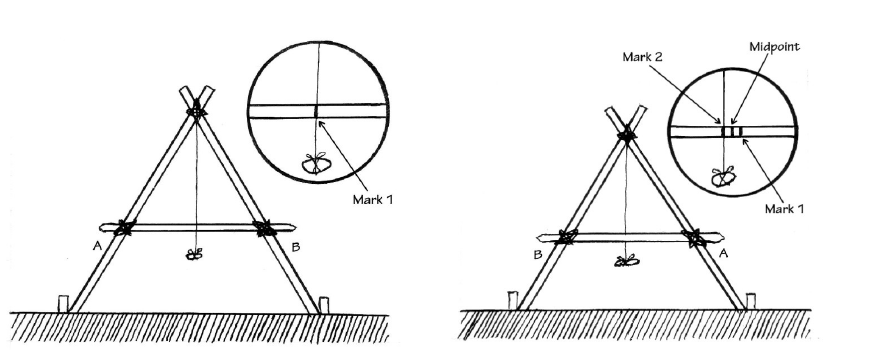 